RIWAYAT HIDUP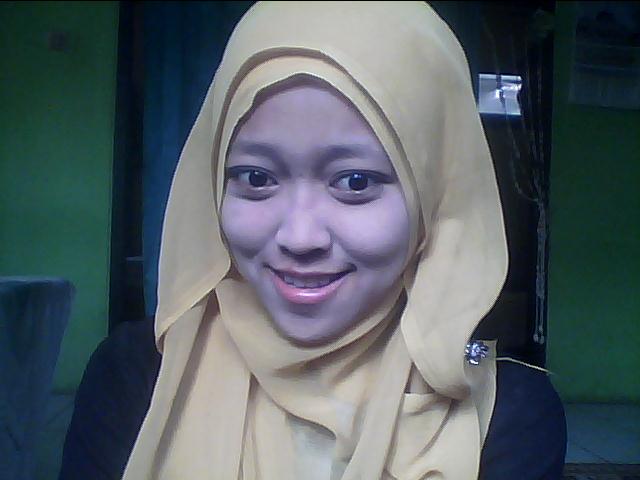 Melia Mirawati adalah anak pertama dari 2 bersaudara. Ia lahir di Sumedang, 9 Agustus 1992. Dari pasangan Ibu Mimin Rukmini dengan Bapak Asep Ooy. Agama yang dianutnya adalah Islam. Alamat asal Kp.Saradan, RT/RW 04/03, Desa Leuwigajah, Kecamatan Cimahi Selatan.Pendidikan yang pernah ia tempuh dimulai dari tahun 1998 di SDN Ridogalih 1 sampai kelas 2 Catur Wulan 1, lalu ia pindah ke SD Lagadar III kelas 2 Catur Wulan 2, dan lulus pada tahun 2004. Kemudian ia melanjutkan ke SMPN 1 Margaasih, dan lulus pada tahun 2007. Setelah itu ia melanjutkan ke SMA Pasundan 3 Cimahi yang dan lulus pada tahun 2010.      	Karena ingin mencapai cita-citanya, kemudian pada tahun 2010 ia melanjutkan pendidikannya ke Perguruan Tinggi. Tepatnya, ia mengambil Program Studi Pendidikan Biologi, Fakultas Keguruan dan Ilmu Pendidikan di Universitas Pasundan Bandung. Semasa menjadi siswa SDN, SMPN, dan SMAN selain sebagai pelajar yang berusaha mentaati tata tertib sekolah ia juga aktif dalam kegiatan ekstra kurikuler seperti Osis. 